Ход урока.Организационный момент.-  Снимите аппараты и наденьте наушники.-  Посмотрите, у нас на уроке гости.-  Поздоровайтесь. Сегодня у нас урок необычный, а праздничный. К нам   пришли Ваши мамы.Знакомство с целью урока.Вводная беседа.Учитель поздравляет мам с праздником и читает стихотворение:От чистого сердца,Простыми словамиДавайте, друзья,Потолкуем о МАМЕ.Мы любим её,Как хорошего другаЗа то, что у насС нею всё сообща,За то, что, когдаНам приходится туго,Мы можем всплакнутьУ родного плеча.Чтение сочинений.Дети выходят к доске по одному и читают свои сочинения.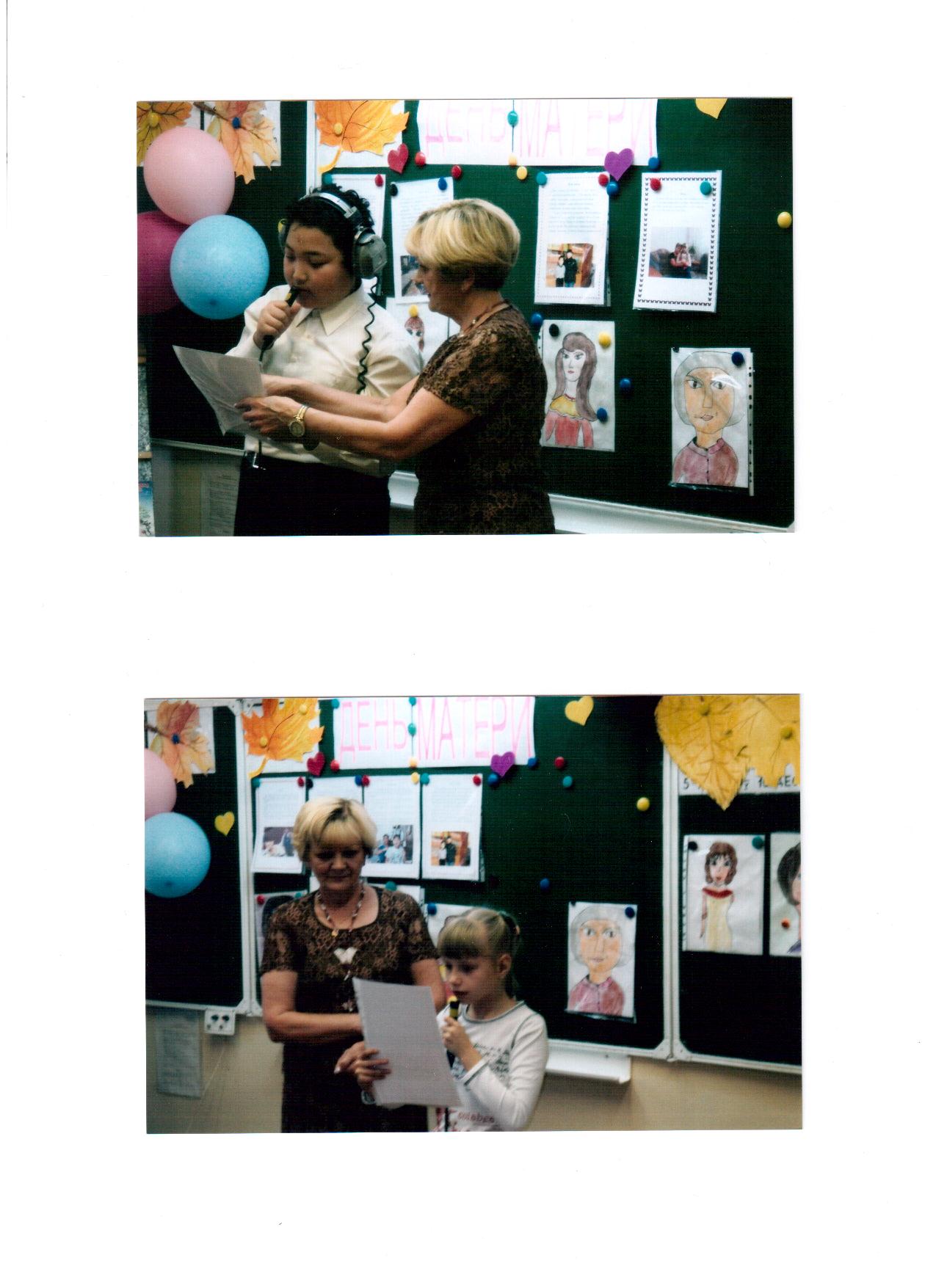 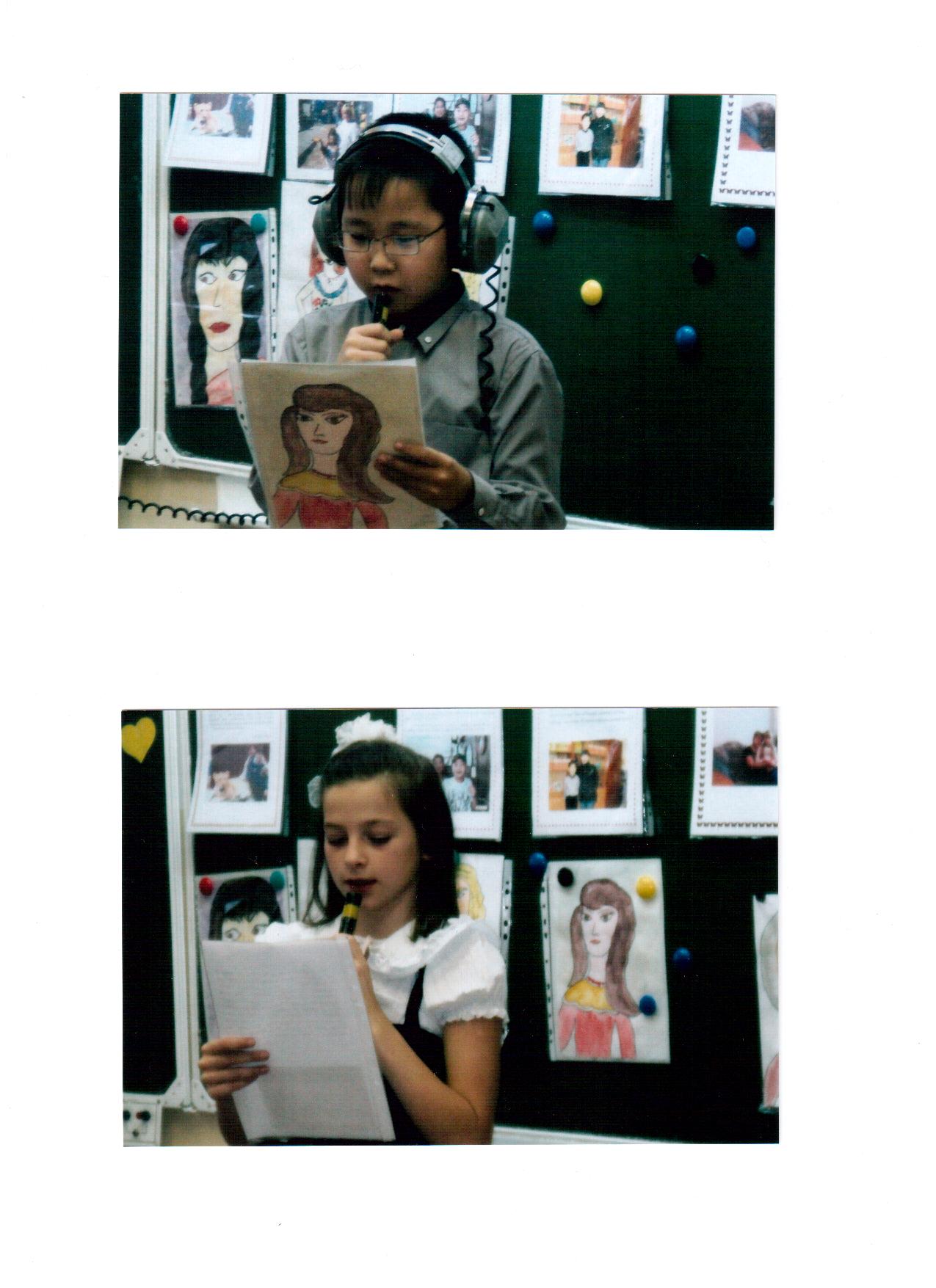 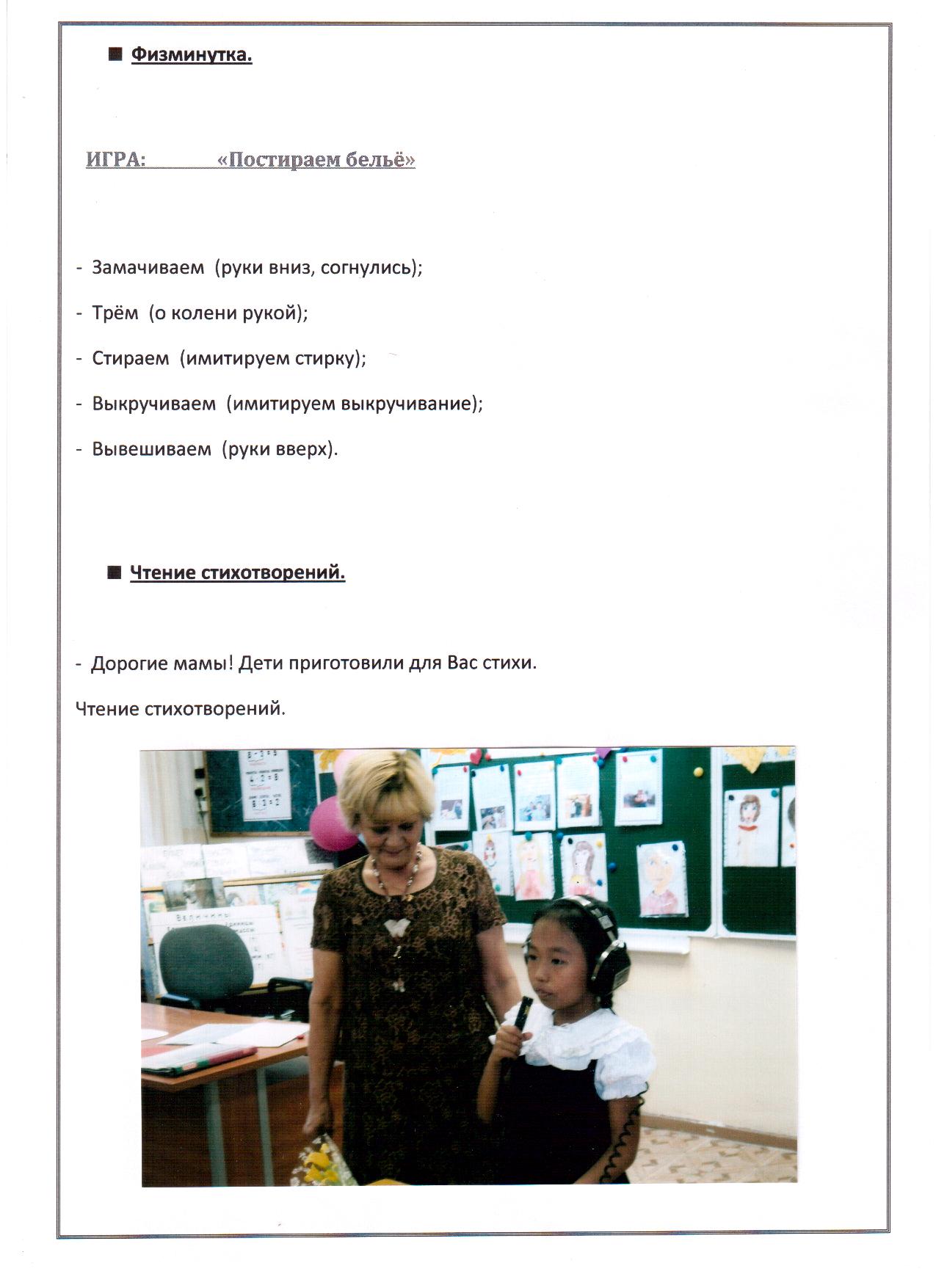     - Молодцы! Вот теперь я вижу, как вы любите своих мам.Награждение. -  Ребята, вы написали сочинения о маме и выучили стихи. А кто читал лучше всех? -  А кто рассказывал лучше всех? -  Все вы рассказывали стихотворения хорошо и читали сочинения правильно,    громко, выразительно. Мне понравилось. -  Вы МОЛОДЦЫ!   Награждение сувенирами.Игра   «Собери цветок»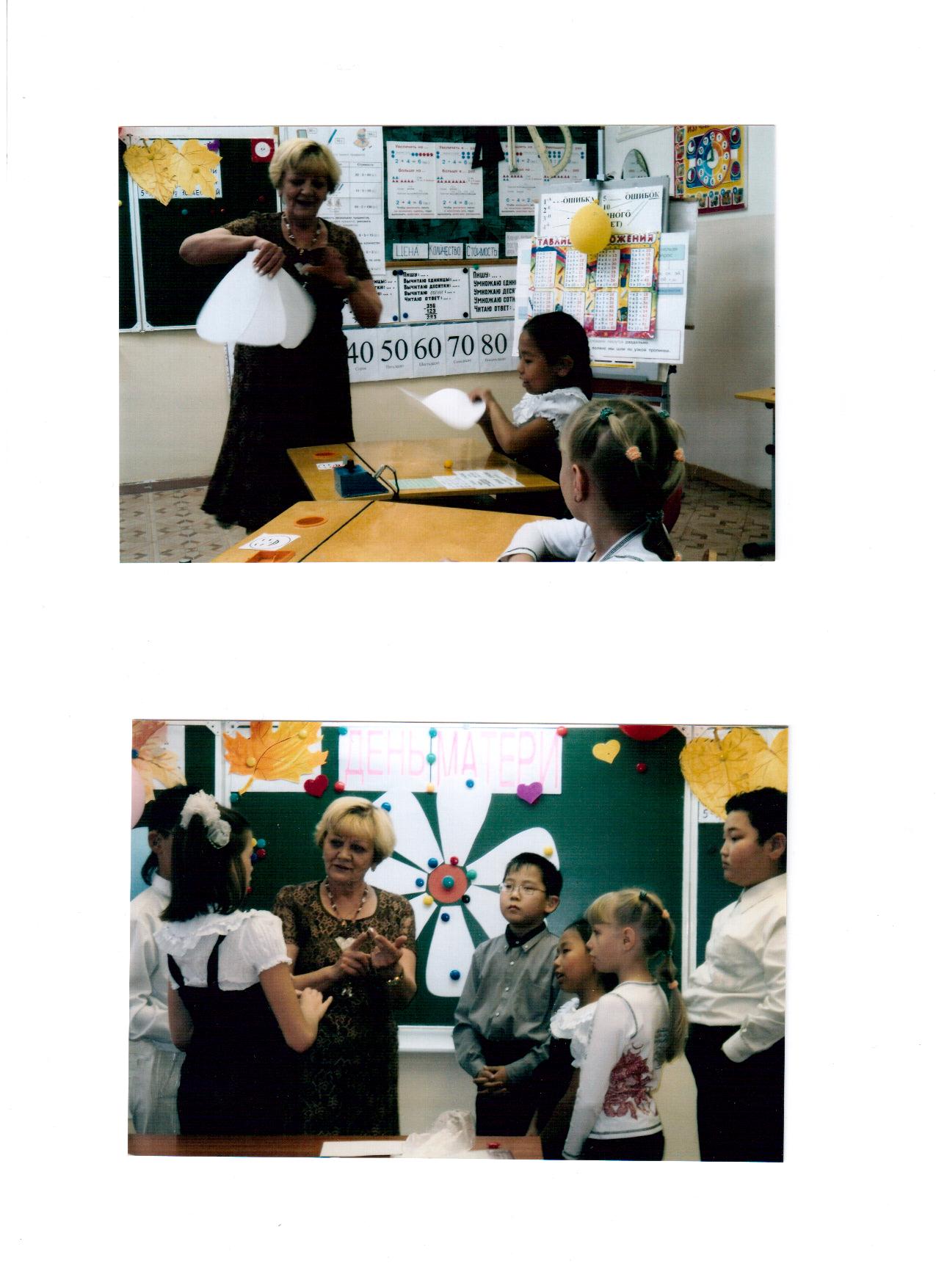 Итог урока.Урок окончен.  -  А теперь возьмите свои сочинения и рисунки и поздравьте своих мамочек.(Дети поздравляют мам).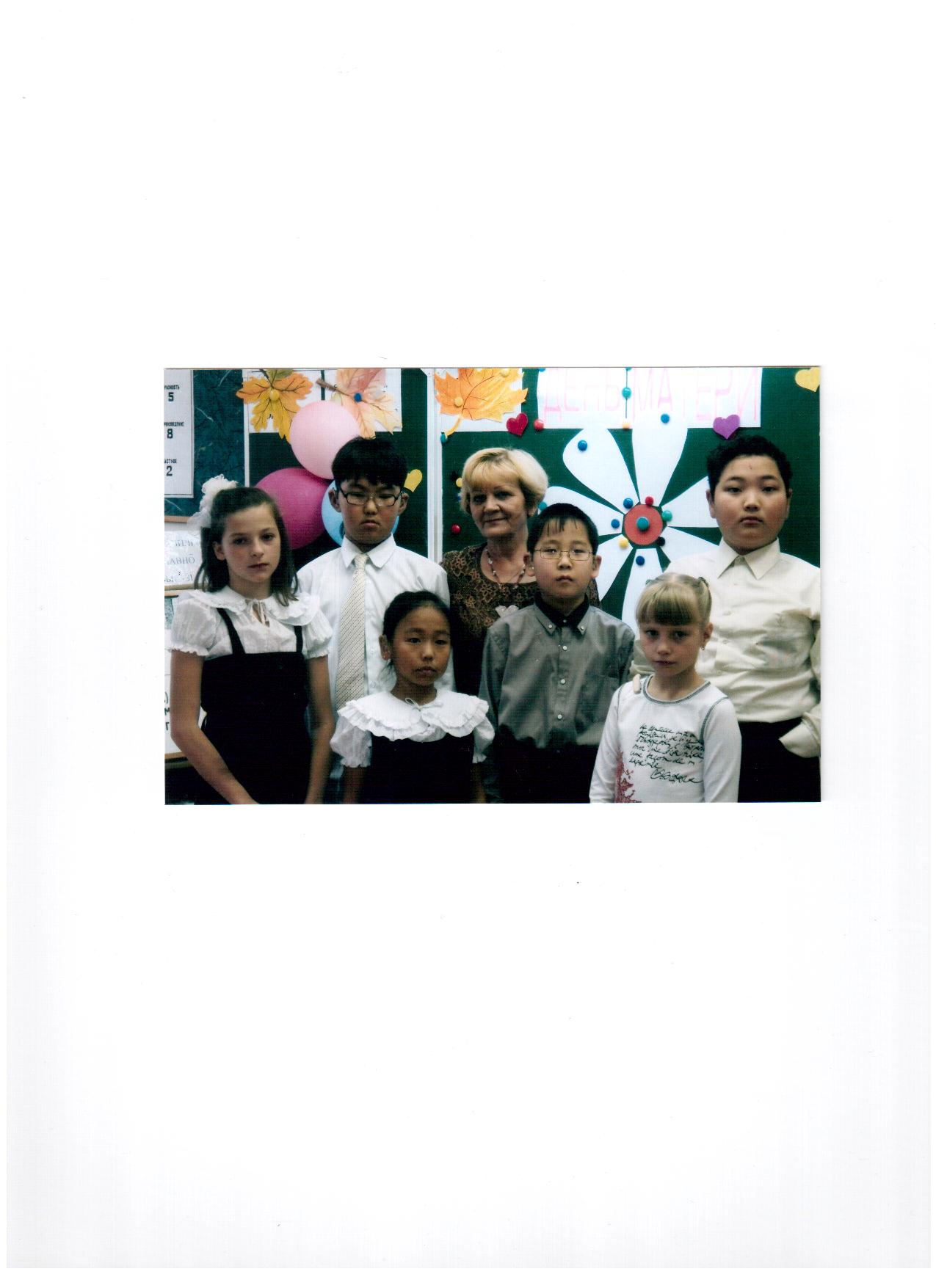 -  Как вы думаете, почему мы пригла-   сили на урок мам?- Как называется праздник?- О ком мы будем сегодня говорить   на уроке?- О чём вы им расскажете?- Сегодня у мам праздник.- Праздник называется    «День Матери».- Сегодня на уроке мы будем говорить о своих мамах.- Мы расскажем им какие они   у нас прекрасные и как мы их   любим.- На прошлом уроке мы писали  сочинение «Моя Мама».- Сейчас вы будете читать их. Как  будете читать?- А почему радостно?-- Я буду читать громко, плавно,  радостно.- Я люблю свою маму. Она пришла  на праздник и мне радостно.-  О ком мы так говорим?-  Какой цветок получился?-  Ромашка – символ семейного счастья,   благополучия.-  Я желаю вам – дорогие мамы – счастья,   здоровья.-  Так мы говорим о мамах.-  Получился цветок «Ромашка».--  -  О ком мы говорили?  -  Какие слова мы говорили им?  -  Кто запомнил больше?  (игра)  -  А кто услышит и правильно повторит     слова.   (слух. раб.)  -  Молодцы! -  Мы говорили о мамах. -  Ласковая, -  Нежная, -  Добрая, -  Красивая, -  Внимательная, -  Умная, -  Весёлая.